DATEThe Honorable Lindsay GrahamSenator, State of South CarolinaMember, Appropriations Subcommittee for Transportation, Housing and Urban Development508 Hampton Street, Suite 202Columbia, SC  29201Dear Senator Graham:On behalf of the Homeless Continuum of Care for the State of South Carolina and in collaboration with the National Homeless Information Project (NHIP), we urge you to support a $450 million increase in HUD funding that will enable funding for existing homeless programs and enable housing of some of the 100,000+ persons with serious mental illness currently experiencing homelessness every day. The most recent Point-in-Time Count Data from the State of South Carolina estimated that on each day there are 643 South Carolina constituents that are seriously mentally ill and experiencing homelessness, typically chronic homeless for 3 or more years.  Additional funding will help bring an estimated $4.8 million to South Carolina to serve these individuals and help similar citizens in great need throughout the country.  We have attached for circulation to the subcommittee prevalence data for each committee member to understand the importance for their states.Last year, HUD requested funds to allow expansion of successful Permanent Supportive Housing programs for 22,500 chronically homeless persons.  Approximately $450 million was requested in increased funding with $200 million coming from a reduced allocation from the CDBG program.  We believe this is a prudent move that supports the crucial priority of helping citizens most in need in our State of South Carolina and throughout the country.The success of the Campaign to End Veteran Homelessness which provides nearly $1 billion in funding per year to support over 85,000 housing vouchers and has helped reduce veteran homelessness by nearly 50% can be replicated to end homelessness among seriously mentally ill and homeless persons in our country.  The NHIP estimates that funding for 40,000 new vouchers is needed.  Passing a $450 million expansion in the HUD Permanent Supportive Housing program will get us half the way.As a member of the Senate Appropriations Subcommittee, we asked that you recognize the priority of this need and the modest additional funding that is necessary.  We also encourage you to share with your Republican subcommittee colleagues the importance of this funding.  Sincerely,NameTitle, OrganizationPrevalence of One-Day Homelessness amongPersons with Serious Mental Illness during January, 2016Data compiled and estimated by the National Homeless Information Project from datasubmitted to HUD as part of the annual homeless funding application.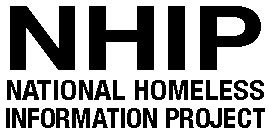 Republican Members# SMI Homeless ConstituentsFunding AllocationSusan Collins, Chair (ME)946 Maine Constituents$7,095,000Richard Shelby (AL)1,023 Alabama Constituents$7,672,500Lamar Alexander (TN)1,824 Tennessee Constituents$13,680,000Lindsay Graham (SC)643 South Carolina Constituents$4,822,500Roy Blunt (MO)1,224 Missouri Constituents$9,180,000John Boozman (AR)301 Arkansas Constituents$2,257,500Shelley Moore Capito (WV)347 West Virginia Constituents$2,602,500Steve Daines (MT)298 Montana Constituents$2,235,000John Hoeven (ND)113 North Dakota Constituents$847,500Democratic Members:# SMI Homeless ConstituentsFunding AllocationJack Reed, Ranking (RI)181 Rhode Island Constituents$1,357,500Joe Manchin (WV)347 West Virginia Constituents$2,602,500Patty Murray (WA)2,674 Washington Constituents$20,055,000Richard Durbin (IL)1,936 Illinois Constituents$14,520,000Dianne Feinstein (CA)30,561 California Constituents$183,366,000Christopher Coons (DE)146 Delaware Constituents$1,095,000Brian Schatz (HI)1,674 Hawaii Constituents$12,555,000Chris Murphy (CT)747 Connecticut Constituents$5,602,500